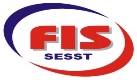 Faculdade de Integração do SertãoCoordenação de EnfermagemHorário de Aulas – 1º Período / 2022.2TURMA 32T = Aula Teórica (Sala)P = Aula Prática (Laboratório)Início das aulas = 01/08/2022Faculdade de Integração do SertãoCoordenação de EnfermagemHorário de Aulas – 2º Período / 2022.2TURMA 31T = Aula Teórica (Sala)P = Aula Prática (Laboratório)Início das aulas = 01/08/2022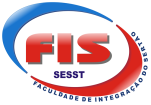     Faculdade de Integração do Sertão    Coordenação de Enfermagem   Horário de Aulas – 3º Período/ 2022.2TURMA 30T = Aula Teórica (Sala)P = Aula Prática (Laboratório)Início das aulas = 01/08/2022\        Faculdade de Integração do Sertão    Coordenação de Enfermagem   Horário de Aulas – 4º Período/ 2022.2TURMA 29T = Aula Teórica (Sala)P = Aula Prática (Laboratório)Início das aulas = 01/08/2022\        Faculdade de Integração do Sertão    Coordenação de Enfermagem   Horário de Aulas – 5º Período/ 2022.2TURMA 28T = Aula Teórica (Sala)P = Aula Prática (Laboratório)Início das aulas = 01/08/2022Faculdade de Integração do Sertão Coordenação de Enfermagem Horário de Aulas – 6º Período/ 2022.2TURMA 27Início das aulas = 01/08/2022Prática = unidades de saúde, vide escalas na Coordenação de Práticas de Disciplinas Faculdade de Integração do SertãoCoordenação de Enfermagem   Horário de Aulas – 7º Período/ 2022.2TURMA 26Início das aulas = 01/08/2022Prática = unidades de saúde, vide escalas na Coordenação de Práticas de Disciplinas  Faculdade de Integração do Sertão  Coordenação de Enfermagem  Horário de Aulas – 8º Período/ 2022.2TURMA 25Início das aulas = 01/08/2022Prática = unidades de saúde, vide escalas na Coordenação de Práticas de Disciplinas  Faculdade de Integração do Sertão Coordenação de Enfermagem Horário de Aulas – 9º Período/ 2022.2TURMA 24TCC I = Sala 8º/9º/10ºDias de Atendimento da Coordenação de Estágio Curricular - Profa. Roberta:2ª feira = 20 às 22 h; 3ª feira = 14 às 17 h ; 4ª feira = 18 às 21 h.Dias de Atendimento Comitê de Ética – Prof. Lidia:5ª feira = 8:00 às 12:00 h/ 14 às 18:00 h/ 6ª feira = 8 às 12 hFaculdade de Integração do Sertão Coordenação de Enfermagem Horário de Aulas – 10º Período/ 2022.2TURMA 23TCC II = Sala 8º/9º/10ºDias de Atendimento da Coordenação de Estágio Curricular - Profa. Roberta:2ª feira = 20 às 22 h; 3ª feira = 14 às 17 h ; 4ª feira = 18 às 21 h.Dias de Atendimento Comitê de Ética – Profa. Lídia:5ª feira = 8:00 às 12:00 h/ 14 às 18:00 h/ 6ª feira = 8 às 12 hHoraSegundaTerçaQuartaQuintaSexta19 - 20INTRODUÇÃO À ENFERMAGEM TProf.ª Karla MilleneANATOMIA HUMANA I TProf. Everton LimaBIOFÍSICA TProf. Luiz AndréCITOLOGIA / HISTOLOGIA e EMBRIOLOGIA TProf. PetruskBIOQUÍMICA TProf. Francisco20 – 21INTRODUÇÃO À ENFERMAGEM TProf.ª Karla MilleneANATOMIA HUMANA I TProf. Everton LimaBIOFÍSICA TProf. Luiz AndréCITOLOGIA / HISTOLOGIA e EMBRIOLOGIA TProf. PetruskBIOQUÍMICA TProf. Francisco21 - 22INTRODUÇÃO À ENFERMAGEM TProf.ª Karla MilleneANATOMIA HUMANA I TProf. Everton LimaBIOFÍSICA TProf. Luiz AndréCITOLOGIA / HISTOLOGIA e EMBRIOLOGIA PLAB. CIÊNCIAS IProf. PetruskBIOQUÍMICA PLAB. CIÊNCIAS IIProf. FranciscoHoraSegundaTerçaQuartaQuintaSexta19 - 20MICROBIOLOGIA e IMUNOLOGIAProf. PetruskCIÊNCIAS HUMANAS E SOCIAISProf. AdilsonFISIOLOGIA HUMANAProf. FranciscoGENÉTICA HUMANAProfa KarolinePORTUGUÊS INSTRUMENTALProfa. Zaidiana20 – 21MICROBIOLOGIA e IMUNOLOGIAProf. PetruskCIÊNCIAS HUMANAS E SOCIAISProf. AdilsonFISIOLOGIA HUMANAProf. FranciscoGENÉTICA HUMANAProfa KarolinePORTUGUÊS INSTRUMENTALProfa. Zaidiana21 - 22MICROBIOLOGIA e IMUNOLOGIAProf. PetruskCIÊNCIAS HUMANAS E SOCIAISProf. AdilsonFISIOLOGIA HUMANAProf. FranciscoGENÉTICA HUMANAProfa KarolinePORTUGUÊS INSTRUMENTALProfa. ZaidianaHoraSegundaTerçaQuartaQuintaSexta19 - 20EPIDEMIOLOGIAProfa. VivianeBIOESTATÍSTICAProf. GeraldoFARMACOLOGIA GERALProfa. Gabriela PATOLOGIA HUMANAProf. João QuirinoPARASITOLOGIA HUMANAProf. Petrusk20 – 21EPIDEMIOLOGIAProfa. VivianeBIOESTATÍSTICAProf. GeraldoFARMACOLOGIA GERALProfa. Gabriela PATOLOGIA HUMANAProf. João QuirinoPARASITOLOGIA HUMANAProf. Petrusk21 - 22EPIDEMIOLOGIAProfa. VivianeBIOESTATÍSTICAProf. GeraldoFARMACOLOGIA GERALProfa. Gabriela PATOLOGIA HUMANAProf. João QuirinoPARASITOLOGIA HUMANAProf. PetruskHoraSegundaTerçaQuartaQuintaSexta16 - 17SEMIOLOGIA IProfa.Fernanda----17 – 18SEMIOLOGIA IProfa.Fernanda----HoraSegundaTerçaQuartaQuintaSexta19 - 20SEMIOLOGIA IProfa.FernandaÉTICA E LEGISLAÇÃO PROFISSIONALProfa. Viviane BrandãoFARMACOLOGIA APLICADA À ENFERMAGEMProfa. Viviane BrandãoSAEProfa. RobertaPESQUISA APLICADA A SAÚDEProfa Karoline20 – 21SEMIOLOGIA IProfa.FernandaÉTICA E LEGISLAÇÃO PROFISSIONALProfa. Viviane BrandãoFARMACOLOGIA APLICADA À ENFERMAGEMProfa. Viviane BrandãoSAEProfa. RobertaPESQUISA APLICADA A SAÚDEProfa Karoline 21 - 22-ÉTICA E LEGISLAÇÃO PROFISSIONALProfa. Viviane BrandãoFARMACOLOGIA APLICADA À ENFERMAGEMProfa. Viviane BrandãoSAEProfa. RobertaPESQUISA APLICADA A SAÚDEProfa Karoline HoraSegundaTerçaQuartaQuintaSexta16 - 17----SEMIOLOGIA IIProfa. Fernanda17 – 18----SEMIOLOGIA IIProfa. FernandaHoraSegundaTerçaQuartaQuintaSexta19 - 20ENF. CLÍNICAProfa. RobertaNUTRIÇÃO APLICADA À SAÚDEProfa. LucianaPSICOLOGIA APLICADA À SAÚDEProf. WesleySAÚDE AMBIENTALProf. GeraldoSEMIOLOGIA IIProfa. Fernanda20 – 21ENF. CLÍNICAProfa. RobertaNUTRIÇÃO APLICADA À SAÚDEProfa. LucianaPSICOLOGIA APLICADA À SAÚDEProf. WesleySAÚDE AMBIENTALProf. GeraldoSEMIOLOGIA IIProfa. Fernanda21 - 22ENF. CLÍNICAProfa. RobertaNUTRIÇÃO APLICADA À SAÚDEProfa. LucianaPSICOLOGIA APLICADA À SAÚDEProf. WesleySAÚDE AMBIENTALProf. Geraldo-HoraSegundaTerçaQuartaQuintaSexta16 - 17-----17 – 18SAUDE COLETIVAProf. Hudson----HoraSegundaTerçaQuartaQuintaSexta19 - 20SAUDE COLETIVAProf. HudsonSAUDE MENTALProfa. RobertaENF CIRURGICA IProfa. EmmanuelaSAUDE DA MULHERProfa. VivianeINFECÇÕES TRANSMISSIVEISProfa. Roberta20 – 21SAUDE COLETIVAProf. HudsonSAUDE MENTALProfa. RobertaENF CIRURGICA IProfa. EmmanuelaSAUDE DA MULHERProfa. VivianeINFECÇÕES TRANSMISSIVEISProfa. Roberta21 - 22SAUDE COLETIVAProf. HudsonSAUDE MENTALProfa. RobertaENF CIRURGICA IProfa. EmmanuelaSAUDE DA MULHERProfa. VivianeINFECÇÕES TRANSMISSIVEISProfa. RobertaHoraSegTerQuarQuinSex14:00 – 15:00---ADMINISTRAÇÃO APL. À ENFERMAGEM IProf. João Antonio-15:00 – 16:00---ADMINISTRAÇÃO APL. À ENFERMAGEM IProf. João Antonio-16:00 – 17:00-ENF. NA SAÚDE DO HOMEMProfa. Viviane-ADMINISTRAÇÃO APL. À ENFERMAGEM IProf. João Antonio-17:00 – 18:00-ENF. NA SAÚDE DO HOMEMProfa. Viviane---HoraSegTerQuarQuinSex18:50 – 19:40-BIOÉTICAProfa. FernandaENF. NA SAÚDE DA CRIANÇAProf. HudsonENF. NA SAÚDE DO TRABALHADORProfa. Fernanda -19:40 – 20:30-BIOÉTICAProfa. FernandaENF. NA SAÚDE DA CRIANÇAProf. HudsonENF. NA SAÚDE DO TRABALHADORProfa. Fernanda -20:30 – 21:20--ENF. NA SAÚDE DA CRIANÇAProf. HudsonENF. GERIÁTRICAProfa. Fernanda-21:20 – 22:10--ENF. NA SAÚDE DA CRIANÇAProf. HudsonENF. GERIÁTRICAProfa. Fernanda-HoraSegTerQuarQuinSex14:00 – 15:00ENF. EM ONCOLOGIAProf. João AntônioPráticaPráticaPráticaPrática15:00 – 16:00ENF. EM ONCOLOGIAProf. João AntônioPráticaPráticaPráticaPrática16:00 – 17:00ENF. EM ONCOLOGIAProf. João AntônioPráticaPráticaPráticaPrática17:00 – 18:00FITOTERAPIAProfa. GabrielaPráticaPráticaPráticaPráticaHoraSegTerQuarQuinSex18:50 – 19:40FITOTERAPIAProfa. GabrielaENF. EM URGÊNCIA E EMERGÊNCIAProf. João AntonioADMINISTRAÇÃO APL. À ENFERMAGEM IIProfa. Roberta--19:40 – 20:30ENF. EM UTIProf. FelipeENF. EM URGÊNCIA E EMERGÊNCIAProf. João AntonioADMINISTRAÇÃO APL. À ENFERMAGEM IIProfa. Roberta--20:30 – 21:20ENF. EM UTIProf. FelipeENF. EM URGÊNCIA E EMERGÊNCIAProf. João Antonio---21:20 – 22:10ENF. EM UTIProf. Felipe----HoraSegTerQuarQuinSex07:00 – 13:00/Estágio Curricular IUBSEstágio Curricular IUBSEstágio Curricular IUBSEstágio Curricular IUBSEstágio Curricular IUBSHoraSegTerQuarQuinSex14:00 – 18:00/ COORD. TCCProfa. Karoline----HoraSegTerQuarQuinSex18:50 –20:30TCC IProfa. Karoline----HoraSegTerQuarQuinSex07:00 – 13:00/Estágio Curricular IIHOSPAMEstágio Curricular IIHOSPAMEstágio Curricular IIHOSPAMEstágio Curricular IIHOSPAMEstágio Curricular IIHOSPAMHoraSegTerQuarQuinSex14:00 – 18:00/ COORD. TCCProfa. KarolineHoraSegTerQuarQuinSex18:50 –20:30-----20:30 –22:20TCC IIProfa. Karoline---